ГУБЕРНАТОР ТОМСКОЙ ОБЛАСТИРАСПОРЯЖЕНИЕот 11 июля 2013 г. N 231-рО СОВЕТЕ БЕЗОПАСНОСТИ ПРИ ГУБЕРНАТОРЕ ТОМСКОЙ ОБЛАСТИ1. В соответствии с Федеральным законом от 28 декабря 2010 года N 390-ФЗ "О безопасности", Уставом (Основным Законом) Томской области и в целях реализации мероприятий по обеспечению безопасности на территории Томской области:1) создать Совет безопасности при Губернаторе Томской области;2) утвердить:Положение о Совете безопасности при Губернаторе Томской области согласно приложению N 1 к настоящему распоряжению;состав Совета безопасности при Губернаторе Томской области согласно приложению N 2 к настоящему распоряжению.2. Признать утратившими силу:распоряжение Главы Администрации (Губернатора) Томской области от 14.04.2004 N 238-р "О Совете общественной безопасности при Губернаторе Томской области";распоряжение Главы Администрации (Губернатора) Томской области от 02.07.2004 N 446-р "О внесении изменений в распоряжение Главы Администрации (Губернатора) Томской области от 14.04.2004 N 238-р";распоряжение Губернатора Томской области от 14.05.2008 N 158-р "О внесении изменений в распоряжение Главы Администрации (Губернатора) Томской области от 14.04.2004 N 238-р";подпункт 1) пункта 1 распоряжения Губернатора Томской области от 02.04.2009 N 91-р "О внесении изменений в отдельные распоряжения Главы Администрации (Губернатора) Томской области, Губернатора Томской области";распоряжение Губернатора Томской области от 01.12.2009 N 342-р "О внесении изменения в распоряжение Главы Администрации (Губернатора) Томской области от 14.04.2004 N 238-р";распоряжение Губернатора Томской области от 11.01.2011 N 1-р "О внесении изменения в распоряжение Главы Администрации (Губернатора) Томской области от 14.04.2004 N 238-р";распоряжение Губернатора Томской области от 08.02.2012 N 30-р "О внесении изменения в распоряжение Главы Администрации (Губернатора) Томской области от 14.04.2004 N 238-р";распоряжение Губернатора Томской области от 28.12.2012 N 450-р "О внесении изменения в распоряжение Главы Администрации (Губернатора) Томской области от 14.04.2004 N 238-р".3. Контроль за исполнением настоящего распоряжения возложить на заместителя Губернатора Томской области по вопросам безопасности.(в ред. распоряжений Губернатора Томской области от 21.01.2016 N 10-р, от 18.02.2019 N 38-р)ГубернаторТомской областиС.А.ЖВАЧКИНПриложение N 1УтвержденораспоряжениемГубернатора Томской областиот 11.07.2013 N 231-рПОЛОЖЕНИЕО СОВЕТЕ БЕЗОПАСНОСТИ ПРИ ГУБЕРНАТОРЕ ТОМСКОЙ ОБЛАСТИ1. ОБЩИЕ ПОЛОЖЕНИЯ1. Совет безопасности при Губернаторе Томской области (далее - Совет) является координирующим, совещательным органом и осуществляет свою деятельность под руководством Губернатора Томской области.2. В своей деятельности Совет руководствуется Конституцией Российской Федерации, Федеральным законом от 28 декабря 2010 года N 390-ФЗ "О безопасности", другими федеральными законами, указами и распоряжениями Президента Российской Федерации, правовыми актами Томской области, а также настоящим Положением.3. Совет осуществляет деятельность в целях проведения на территории Томской области единой государственной политики в сфере обеспечения безопасности.4. Решения, которые принимает Совет в соответствии со своей компетенцией, носят рекомендательный характер.2. ОСНОВНЫЕ ЗАДАЧИ И ФУНКЦИИ СОВЕТА5. Совет в пределах своей компетенции решает следующие основные задачи:1) разрабатывает предложения по улучшению взаимодействия исполнительных органов государственной власти Томской области с территориальными органами федеральных органов исполнительной власти Томской области, органами местного самоуправления муниципальных образований Томской области, иных организаций, обеспечивающих функционирование жизненно важных и инфраструктурных объектов, для реализации на территории Томской области решений в сфере обеспечения безопасности;2) подготавливает предложения Губернатору Томской области для принятия решений по вопросам обеспечения безопасности в пределах его компетенции.6. Совет осуществляет следующие функции:1) рассматривает на своих заседаниях вопросы обеспечения на территории Томской области социальной, оборонной, экологической и иных видов безопасности;2) анализирует информацию о положении дел в сфере безопасности на территории Томской области;3) вносит предложения о подготовке правовых актов Томской области и органов местного самоуправления муниципальных образований Томской области по вопросам обеспечения безопасности личности, общества и государства на территории Томской области;4) обсуждает на своих заседаниях информационные доклады, отчеты, сообщения должностных лиц об исполнении на территории Томской области правовых актов Российской Федерации и Томской области, решений Совета безопасности Российской Федерации, Совета безопасности при Губернаторе Томской области, направленных на обеспечение безопасности;5) в установленном порядке получает информацию по вопросам, входящим в компетенцию Совета;6) взаимодействует с постоянно действующим координационным совещанием по обеспечению правопорядка в Томской области, Антитеррористической комиссией Томской области и другими совещательными органами.3. СТРУКТУРА И ПОРЯДОК РАБОТЫ СОВЕТА7. В состав Совета входят:Губернатор Томской области - председатель Совета;заместитель Губернатора Томской области по вопросам безопасности - заместитель председателя Совета;секретарь Совета;члены Совета.(п. 7 в ред. распоряжения Губернатора Томской области от 23.10.2015 N 311-р)8. Персональный состав Совета утверждается распоряжением Губернатора Томской области по представлению заместителя Губернатора Томской области по вопросам безопасности и секретаря Совета.(п. 8 в ред. распоряжения Губернатора Томской области от 23.10.2015 N 311-р)9. Работой Совета руководит председатель Совета. В отсутствие председателя Совета его обязанности выполняет заместитель председателя Совета. В отсутствие членов Совета в заседаниях Совета участвуют должностные лица, исполняющие их обязанности.10. Заседания Совета могут быть открытыми и закрытыми. Форму заседания определяет председатель Совета исходя из рассматриваемых вопросов.11. Заседания Совета проводятся в соответствии с утверждаемым председателем Совета планом работы.12. Повестка дня и порядок рассмотрения вопросов на заседаниях Совета определяются председателем Совета, а в случае его отсутствия - заместителем председателя Совета по представлению секретаря Совета. Повестка дня заседания Совета утверждается не позднее чем за семь дней до даты проведения заседания Совета.13. Заседание Совета правомочно при участии в нем не менее половины от списочного состава членов Совета. Решения принимаются простым большинством голосов присутствующих на заседании членов Совета. При равенстве голосов решающий голос принадлежит председательствующему на заседании Совета.14. Результаты рассмотрения вопросов оформляются решением Совета.15. В решении Совета указываются:должность, фамилия, имя, отчество председательствующего на заседании Совета, состав Совета и приглашенные на заседание Совета;дата и место проведения заседания Совета;рассматриваемая тема;результаты рассмотрения темы.16. Решение Совета подписывается председателем Совета, в случае его отсутствия - заместителем председателя Совета, а также секретарем Совета.4. ОБЕСПЕЧЕНИЕ ДЕЯТЕЛЬНОСТИ СОВЕТА17. Деятельность Совета обеспечивается Отделом по обеспечению деятельности Антитеррористической комиссии Томской области и Совета безопасности Администрации Томской области.(в ред. распоряжений Губернатора Томской области от 16.12.2016 N 307-р, от 25.08.2021 N 203-р)Приложение N 2УтвержденраспоряжениемГубернатора Томской областиот 11.07.2013 N 231-рСОСТАВСОВЕТА БЕЗОПАСНОСТИ ПРИ ГУБЕРНАТОРЕ ТОМСКОЙ ОБЛАСТИ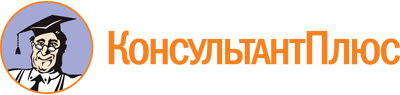 Распоряжение Губернатора Томской области от 11.07.2013 N 231-р
(ред. от 01.07.2022)
"О Совете безопасности при Губернаторе Томской области"
(вместе с "Положением о Совете безопасности при Губернаторе Томской области")Документ предоставлен КонсультантПлюс

www.consultant.ru

Дата сохранения: 02.12.2022
 Список изменяющих документов(в ред. распоряжений Губернатора Томской областиот 28.10.2013 N 406-р, от 10.12.2013 N 454-р, от 04.12.2014 N 297-р,от 30.06.2015 N 199-р, от 04.08.2015 N 247-р, от 23.10.2015 N 311-р,от 23.12.2015 N 373-р, от 21.01.2016 N 10-р, от 16.03.2016 N 73-р,от 30.03.2016 N 84-р, от 16.12.2016 N 307-р, от 01.11.2017 N 226-р,от 18.02.2019 N 38-р, от 22.10.2019 N 244-р, от 24.09.2020 N 205-р,от 25.08.2021 N 203-р, от 08.04.2022 N 81-р, от 01.07.2022 N 162-р)Список изменяющих документов(в ред. распоряжений Губернатора Томской областиот 23.10.2015 N 311-р, от 16.12.2016 N 307-р, от 25.08.2021 N 203-р)Список изменяющих документов(в ред. распоряжения Губернатора Томской областиот 01.07.2022 N 162-р)МазурВладимир Владимирович-временно исполняющий обязанности Губернатора Томской области - председатель СоветаТолстоносовИгорь Валерьевич-заместитель Губернатора Томской области по вопросам безопасности - заместитель председателя СоветаКозловскаяОксана Витальевна-Председатель Законодательной Думы Томской области (по согласованию)АйбатовРаис Рамильевич-начальник Управления Росгвардии по Томской области (по согласованию)АндреевАндрей Анатольевич-начальник Главного управления МЧС России по Томской области (по согласованию)АндреевАндрей Борисович-проректор по режиму и безопасности ФГБОУ ВО "Томский государственный архитектурно-строительный университет" (по согласованию)АтимасовИгорь Леонидович-заместитель генерального директора по безопасности АО "Сибирский химический комбинат" (по согласованию)ДиденкоНиколай Васильевич-глава муниципального образования "Городской округ закрытое административно-территориальное образование Северск Томской области" - Мэр ЗАТО Северск (по согласованию)ЕгерьСергей Романович-военный комиссар Томской области (по согласованию)КарповЕвгений Александрович-заместитель начальника таможни - начальник службы Кемеровской таможни по Томской области (по согласованию)КноррАндрей Филиппович-заместитель Губернатора Томской области по агропромышленной политике и природопользованиюКнязевИгорь Викторович-командир в/ч 3478 Федеральной службы войск национальной гвардии Российской Федерации (по согласованию)КошельИгорь Петрович-начальник Управления Министерства юстиции Российской Федерации по Томской области (по согласованию)КравченкоВладимир Казимирович-сенатор Российской Федерации - представитель от Законодательной Думы Томской области (по согласованию)КривошеинСергей Николаевич-советник Губернатора Томской областиКуличенкоАндрей Владимирович-проректор по режиму и безопасности ФГАОУ ВО "Национальный исследовательский Томский политехнический университет" (по согласованию)ЛаптевДемьян Сергеевич-начальник УМВД России по Томской области (по согласованию)МельниченкоМаксим Александрович-помощник ректора ФГБОУ ВО "Сибирский государственный медицинский университет" Министерства здравоохранения Российской Федерации (по согласованию)МысинВладимир Иванович-председатель Комитета общественной безопасности Администрации Томской областиНадировБениамин Эдмундович-руководитель УФССП России по Томской области - главный судебный пристав Томской области (по согласованию)РожковАнатолий Михайлович-заместитель Губернатора Томской области по внутренней политике и территориальному развитиюСеливановАлександр Федорович-советник Губернатора Томской области - секретарь СоветаТарасовНиколай Евгеньевич-начальник управления - проректор по безопасности ФГАОУ ВО "Национальный исследовательский Томский государственный университет" (по согласованию)ТрофимовОлег Григорьевич-начальник УФСБ России по Томской области (по согласованию)ШатурныйИгорь Николаевич-заместитель Губернатора Томской области по промышленной политикеШкировСергей Павлович-директор по экономической безопасности ООО "Томскнефтехим" (по согласованию)ЩербаВиталий Юрьевич-начальник УФСИН России по Томской области (по согласованию)ЩербининИгорь Сергеевич-советник при ректорате ФГБОУ ВО "Томский государственный педагогический университет" (по согласованию)